МИНИСТЕРСТВО ЗДРАВООХРАНЕНИЯ РОССИЙСКОЙ ФЕДЕРАЦИИИРКУТСКАЯ ГОСУДАРСТВЕННАЯ МЕДИЦИНСКАЯ АКАДЕМИЯПОСЛЕДИПЛОМНОГО ОБРАХОВАНИЯ – ФИЛИАЛ ФЕДЕРАЛЬНОГО ГОСУДАРСТВЕННОГО БЮДЖЕТНОГО ОБРАЗОВАТЕЛЬНОГО УЧРЕЖДЕНИЯ ДОПОЛНИТЕЛЬНОГО ПРОФЕССИОНАЛЬНОГО ОБРАЗОВАНИЯ «РОССИЙСКАЯ МЕДИЦИНСКАЯ АКАДЕМИЯ НЕПРЕРЫВНОГО ПРОФЕССИОНАЛЬНОГО ОБРАЗОВАНИЯ»УТВЕРЖДЕНОМетодическим советом ИГМАПО – филиал ФГБОУ ДПО РМАНПО«8» октября  2020 г. протокол №3Председатель совета_____________С.М. ГорбачеваДОПОЛНИТЕЛЬНАЯ ПРОФЕССИОНАЛЬНАЯ ОБРАЗОВАТЕЛЬНАЯ ПРОГРАММА повышения квалификации врачей клинических специальностей по специальности Функциональная диагностика «ЭКГ при остром коронарном синдроме»(срок обучения - 36 академических часа)Форма обучения очно-заочнаяРег. № ______ИРКУТСК, 2020I. Общие положенияЦель примерной дополнительной профессиональной программы повышения квалификации врачей «ЭКГ при остром коронарном синдроме» (далее – Программа) в совершенствовании профессиональных знаний и компетенций врача клинической специальности, необходимых для выполнения профессиональной деятельности в рамках имеющейся квалификации. Вид программы: практикоориентированная.Трудоемкость освоения – 36 академических часов.Основными компонентами Программы являются:– общие положения;– планируемые результаты освоения образовательной Программы;– учебный план;– календарный учебный график;– рабочие программы учебных модулей:  «Фундаментальные дисциплины»; «Специальные дисциплины» (А/02.7, В/02.8); Обучающий симуляционный курс «Оказание медицинской помощи в экстренной форме» (А/06.7, В/07.8).; – организационно-педагогические условия;– формы аттестации;– оценочные материалы1.На обучение по программе могут быть зачислены врачи с высшим медицинским образованием – специалитет по одной из специальностей: «35.05.01 Лечебное дело», «31.05.02 Педиатрия», «35.05.02 Медицинская биофизика», «35.05.03 Медицинская кибернетика», а также врачи, прошедшие обучение по программам интернатуры/ординатуры, профессиональной переподготовки в рамках данных специальностей .1.2 Основная цель вида профессиональной деятельности: охрана здоровья граждан путем обеспечения оказания высококвалифицированной медицинской помощи в соответствии с установленными требованиями и стандартами в сфере здравоохранения. Реализация Программы направлена на удовлетворение образовательных и профессиональных потребностей врачей, качественного расширения области знаний, умений и навыков, углубление знаний врачей клинических специальностей по актуальным вопросам функциональной диагностики, повышение осведомленности врачей клинических специальностей относительно диагностических возможностей функциональных методов исследования, определение нарушений ритма и проводимости при заболеваниях различных органов и систем по данным электрокардиографии. Обобщенные трудовые функции и (или) трудовые функции в соответствии с профессиональным стандартом:А. Функциональная диагностика состояния органов и систем человеческого организма при оказании первичной медико-санитарной помощи.А/02.7 Функциональная диагностика состояния сердечно-сосудистой системы;А/04.7 Ведение санитарно-гигиенического просвещения среди населения и медицинского персонала с целью формирования здорового образа жизни;А/05.7 Проведение анализа медико-статистической информации, ведение медицинской документации, организация деятельности находящегося в распоряжении медицинского персонала;А/06.7 Оказание медицинской помощи в экстренной форме.В. Функциональная диагностика состояния систем органов дыхания, кровообращения, нервной и других систем человеческого организма при оказании  специализированной, в том числе, высокотехнологичной медицинской помощи.В/02.8 Функциональная диагностика состояния сердечно-сосудистой системы;В/05.8 Ведение санитарно-гигиенического просвещения среди населения и медицинского персонала с целью формирования здорового образа жизни;В/06.8 Проведение анализа медико-статистической информации, ведение медицинской документации, организация деятельности находящегося в распоряжении медицинского персонала;В/07.8 Оказание медицинской помощи в экстренной форме.1.3. Программа разработана на основании квалификационных требований к медицинским работникам с высшим образованием по специальности «Функциональная диагностика»3, требований федерального государственного образовательного стандарта высшего образования.1.4. Содержание Программы построено в соответствии с модульным принципом, структурными единицами модулей являются разделы. Каждый раздел дисциплины подразделяется на темы, каждая тема – на элементы, каждый элемент – на подэлементы. Для удобства пользования Программой в учебном процессе каждая его структурная единица кодируется. На первом месте ставится код раздела дисциплины (например, 1), на втором – код темы (например, 1.1), далее – код элемента (например, 1.1.1), затем – код подэлемента (например, 1.1.1.1). Кодировка вносит определенный порядок в перечень вопросов, содержащихся в Программе, что, в свою очередь, позволяет кодировать оценочные материалы.1.5. Для формирования профессиональных компетенций, необходимых для оказания медицинской помощи больным, в программе отводятся часы на обучающий симуляционный курс (далее – ОСК).Обучающий симуляционный курс состоит из двух компонентов:1) ОСК, направленный на формирование общепрофессиональных умений и навыков;2) ОСК, направленный на формирование специальных профессиональных умений и навыков.1.6. Планируемые результаты обучения направлены на формирование профессиональных компетенций врача-клинициста. В планируемых результатах отражается преемственность с профессиональными стандартами, и требованиями соответствующих федеральных государственных образовательных стандартов высшего образования к результатам освоения образовательных  программ.1.7. Примерный учебный план с примерным календарным учебным графиком определяет состав изучаемых дисциплин с указанием их трудоемкости, объема, последовательности и сроков изучения, устанавливает формы организации учебного процесса и их соотношение (лекции, обучающий симуляционный курс, семинарские и практические занятия), конкретизирует формы контроля знаний и умений обучающихся.1.8. Организационно-педагогические условия реализации Программы включают:а) учебно-методическую документацию и материалы по всем разделам (модулям) специальности;б) материально-техническую базу, обеспечивающую организацию всех видов занятий:- учебные аудитории, оснащенные материалами и оборудованием для проведения учебного процесса;- клиники в образовательных и научных организациях, клинические базы в медицинских организациях в зависимости от условий оказания медицинской помощи по профилю «Функциональная диагностика», соответствующие требованиям Порядка организации и осуществления образовательной деятельности по дополнительным профессиональным программам;в) кадровое обеспечение реализации Программы, соответствующее требованиям штатного расписания соответствующих образовательных и научных организаций, реализующих дополнительные профессиональные программы.1.9. Программа может реализовываться полностью или частично в форме стажировки. Стажировка осуществляется в целях изучения передового опыта, а также закрепления теоретических знаний, полученных при освоении Программы и приобретения практических навыков и умений для их эффективного использования при исполнении своих должностных обязанностей. Содержание стажировки определяется образовательными организациями, реализующими Программы, с учетом содержания Программы и предложений организаций, направляющих врачей-функциональных диагностов на стажировку.1.10. При реализации Программы могут применяться различные образовательные технологии, в том числе дистанционные образовательные технологии и электронное обучение. Организация, осуществляющая обучение, вправе применять электронное обучение и дистанционные образовательные технологии при реализации Программы, за исключением практической подготовки обучающихся.1.11. Программа может реализовываться организацией, осуществляющей обучение, как самостоятельно, так и посредством сетевой формы.1.12. В Программе содержатся требования к аттестации обучающихся. Итоговая аттестация осуществляется посредством проведения экзамена и выявляет теоретическую и практическую подготовку обучающегося в соответствии с целями и содержанием Программы.Обучающийся допускается к итоговой аттестации после изучения Программы в объеме, предусмотренном учебным планом. Успешно прошедший итоговую аттестацию обучающийся получает документ о дополнительном профессиональном образовании – удостоверение о повышении квалификации.II. Планируемые результаты обучения2.1. Требования к планируемым результатам освоения Программы, обеспечиваемым учебными модулями:Характеристика универсальных и профессиональных компетенцийврача клинической специальности, подлежащих совершенствованиюХарактеристика новых профессиональных компетенцийврачаIII. Примерный учебный планIV. Примерный календарный учебный графикV. Примерные рабочие программы учебных модулейРабочая программа учебного модуля 1. «Фундаментальные дисциплины»Цель модуля: формирование профессиональной компетенции в диагностической деятельности (ПК-5; ПК-6) врача.Содержание рабочей программы учебного модуля 1Образовательные технологии: при организации освоения учебного модуля 1 «Фундаментальные дисциплины» используется совокупность технологий: интерактивные лекции с применением мультимедиа, учебные конференции, работа с кейсами, решение ситуационных задач, дистанционные образовательные технологии.Фонд оценочных средств: тестовые задания и задачи по проверке компетенций в диагностической деятельности (ПК-5; ПК-6) врача.Форма промежуточной аттестации по модулю – не предусмотрена (на выбор образовательной организации).Рабочая программа учебного модуля 2 «Специальные дисциплины»Цель модуля: формирование профессиональной компетенции в профилактической деятельности (ПК-1; ПК-2; ПК-3; ПК-4), диагностической деятельности (ПК-5; ПК-6), психолого-педагогической деятельности (ПК-7), организационно-управленческой деятельности (ПК-8; ПК-9; ПК-10) врача.Содержание рабочей программы учебного модуля 2Образовательные технологии: при организации освоения учебного модуля 2 используется совокупность технологий: интерактивные лекции с применением мультимедиа, учебные конференции, работа с кейсами, решение ситуационных задач, дистанционные образовательные технологии.Фонд оценочных средств: тестовые задания и задачи по проверке компетенций в профилактической деятельности (ПК-2); диагностической деятельности (ПК-5, ПК-6) – функциональная диагностика состояния сердечно-сосудистой системы.Форма промежуточной аттестации по модулю – не предусмотрена (на выбор образовательной организации).Рабочая программа учебного модуля 3 «Обучающий симуляционный курс»Цель модуля: формирование профессиональных компетенций в диагностической деятельности (ПК-5, ПК-6), в организационно-управленческой деятельности (ПК-8, ПК-10) врача специалистаСодержание рабочей программы учебного модуля 3Образовательные технологии: при организации освоения учебного модуля 3 используется совокупность технологий: работа в симуляционном классе, интерактивные лекции с применением мультимедиа, учебные конференции, работа с кейсами, решение ситуационных задач, дистанционные образовательные технологии.Фонд оценочных средств: тестовые задания и задачи по проверке компетенций в диагностической деятельности (ПК-5; ПК–6); организационно – управленческой деятельности (ПК-8, ПК-10) – оказание медицинской помощи в экстренной форме.Форма промежуточной аттестации по модулю – не предусмотрена (на выбор образовательной организации).VI. Организационно-педагогические условия6.1. При организации и проведении учебных занятий необходимо иметь учебно-методическую документацию и материалы по всем разделам (модулям) специальности, соответствующая материально-техническая база, обеспечивающая организацию всех видов занятий. Кадровое обеспечение реализации Программы должно соответствовать следующим требованиям: квалификация руководящих и научно-педагогических работников организации должна соответствовать квалификационным характеристикам, установленным в Едином квалификационном справочнике должностей руководителей, специалистов и служащих, в разделе «Квалификационные характеристики должностей руководителей и специалистов высшего профессионального и дополнительного профессионального образования», и профессиональным стандартам (при наличии).Доля научно-педагогических работников (в приведенных к целочисленным значениям ставок), имеющих образование, соответствующие профилю преподаваемой дисциплины (модуля), в общем числе научно-педагогических работников, реализующих Программу, должна составлять не менее 70%.Доля научно-педагогических работников (в приведенных к целочисленным значениям ставок), имеющих ученую степень (в том числе ученую степень, присвоенную за рубежом и признаваемую в Российской Федерации) и (или) ученое звание (в том числе ученое звание, полученное за рубежом и признаваемое в Российской Федерации), в общем числе научно-педагогических работников, реализующих Программу, должна быть не менее 65%.Доля работников (в приведенных к целочисленным значениям ставок) из числа руководителей и работников организации, деятельностью которых связана с направленностью (спецификой) реализуемой Программы (имеющих стаж работы в данной профессиональной области не менее 3 лет), в общем числе работников, реализующих программу, должна быть не менее 10%.6.2. Основное внимание должно быть уделено практическим занятиям. Приоритетным следует считать разбор/обсуждение выбранной тактики и осуществленных действий при оказании помощи пациенту в конкретной ситуации. Предпочтение следует отдавать активным методам обучения (разбор клинических случаев, обсуждение, ролевые игры). Для усиления интеграции профессиональных знаний и умений следует поощрять контекстное обучение. Этические и психологические вопросы должны быть интегрированы во все разделы Программы.6.3. С целью проведения оценки знаний следует использовать различные методики, например, тестовые задания и клинические примеры, а также опросники для оценки отношения и профессиональных навыков.VII. Формы аттестации7.1. Текущий контроль осуществляется в форме собеседования, проверки правильности формирования практических умений.7.2. Промежуточная аттестация по отдельным разделам Программы осуществляется в форме тестирования, собеседования, проверки практических умений и решения ситуационных задач.7.3. Итоговая аттестация по обучающей Программе проводится в форме экзамена и должна выявлять теоретическую и практическую подготовку врача в соответствии с требованиями квалификационных характеристик и профессиональных стандартов.7.4. Обучающийся допускается к итоговой аттестации после изучения дисциплин в объеме, предусмотренном учебным планом.7.5. Обучающиеся, освоившие Программу и успешно прошедшие итоговую аттестацию, получают документ о дополнительном профессиональном образовании – удостоверение о повышении квалификации. VIII. Оценочные материалы8.1. Контрольные вопросы (примеры):Перечислите абсолютные и относительные параметры компонентов нормального комплекса QRS.Острый коронарный синдром: определение, классификация, диагностика.ЭКГ при ишемии миокарда.Субэндокардиальная ишемия миокарда.Трансмуральная ишемия миокарда и ишемическое повреждение.Некроз миокарда.Инфаркт миокарда: определение, классификация, этиология, патогенез.Фазы развития морфологических изменений при остром инфаркте миокардаЭКГ при инфаркте передней стенки.ЭКГ при инфаркте задней стенки. ЭКГ при инфаркте боковой стенки.Инфаркт задне-базальных отделов.Диагностика инфаркта правого желудочкаОсложнения острого периода инфаркта миокарда.Нарушения ритма при остром коронарном синдроме.8.2. Задания, выявляющие практическую подготовку врача Примеры ситуационных задач .Сделайте  заключение по ЭКГ:Задача 1. Мужчина 52 лет доставлен в стационар с острым приступом загрудинных болей.  Оцените наличие нарушений проводимости по стандартным отведениям представленной ЭКГ. 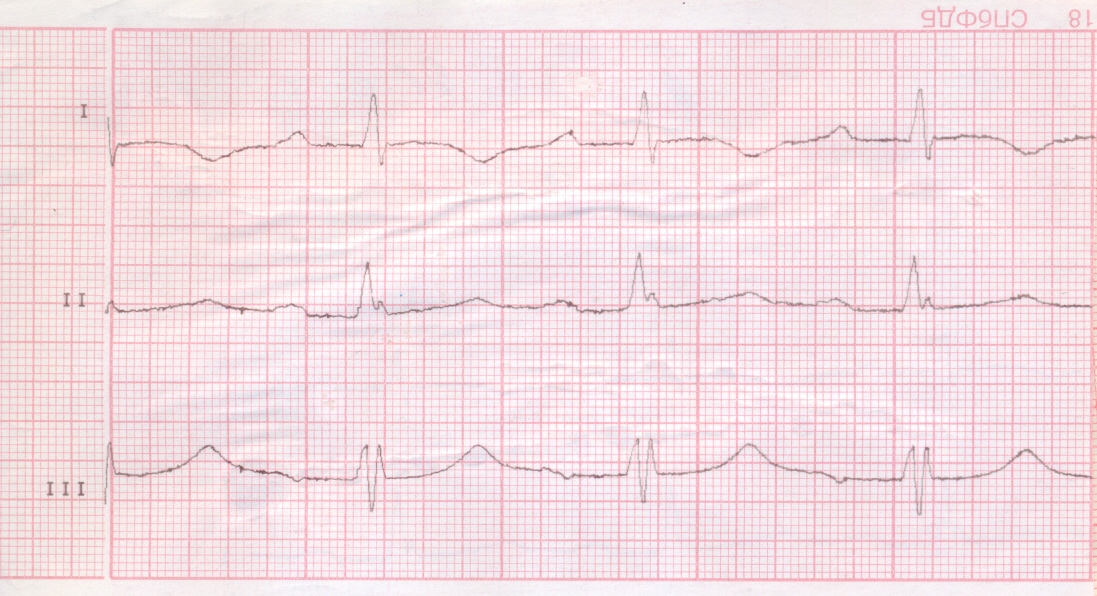 Задача 2. У пациента с постинфарктным кардиосклерозом развился приступ спонтанной стенокардии, на высоте которого появилась перфузионная аритмия. Определите характер аритмии по представленному фрагменту.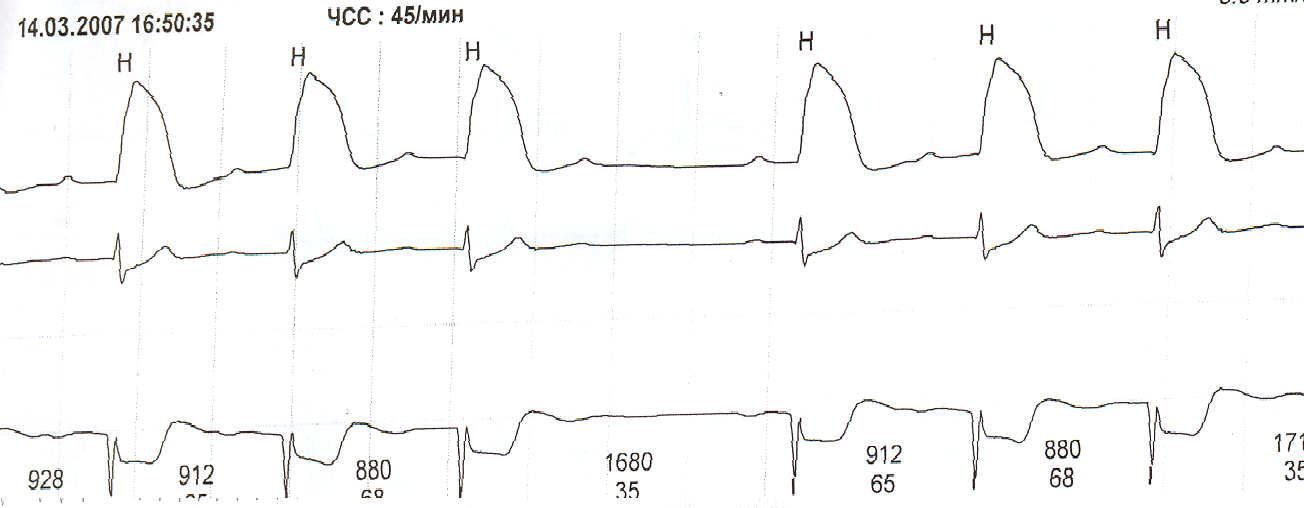 Эталоны ответов к ситуационным задачам1. АВ блокада 1 степени (PQ= 0,23сек.) и неполная блокада правой ножки  пучка     Гиса.2. Трансмуральное ишемическое повреждение .  АВ блокада 2 степени 1 типа           (Мобитц 1).8.3. Тестовые задания:Примеры тестовых заданийИнструкция: выберите один правильный ответ.1.    Диагностический ЭКГ-признак аневризмы миокарда левого желудочка:   *) Застывшая форма сегмента S-T в сочетании с признаками трансмурального        инфаркта                                                                 ) Инверсия з.Т                                                              ) Нарушение внутрижелудочковой проводимости                                 ) Признаки мелкоочагового инфаркта миокарда                                 ) Систолическая перегрузка левого желудочка                              2.     Для зубца Q в норме не характерна:    ) Амплитуда, равная  1/3 амплитуды зубца R в III  стандартном                    отведении                                                              ) Ширина 0,03 сек в отведении  аVL                                         *) Амплитуда, равная 15% от зубца R в отведении  V2-V1                     3. ЭКГ-признаки инфаркта миокарда правого желудочка:   *) Конкордантный подъем сегмента S-T в отведениях V1, V3R, V4R              *) ЭКГ-признаки инфаркта миокарда задней стенки левого желудочка            *) Развитие АV-блокады                                                       ) Конкордантный подъем сегмента S-T в отведениях V2-4                      *) Перегрузка правого желудочка                                              ) Перегрузка левого желудочка                                              4.  Патологический зубец Q характерен для:       ) ишемии миокарда     *) некроза миокарда      ) гипоксии миокарда              5. В каких отведениях имеются реципрокные изменения при заднебазальной лока- лизации инфаркта миокарда?    ) I, II, III отведения, AVF,  дополнительные отведения по Слопаку                                        ) D, II отведения, V3-6                                                     ) J, A, V5-6                                                               *) V1-2, V3R, A                                                            6. Выберите нормальные параметры зубца Q:    *) з. Q = 0,01 – 0,03 сек     ) з. Q = 0,04 – 0,05 сек     ) з. Q = 0,05 – 0,06 сек.  7. Какие отведения являются реципрокными при диагностике передне-септального инфаркта миокарда?   *) Грудные отведения Y7-9                                                    ) Грудные отведения Y1-3, D, A                                              ) Грудные отведения Y5-6, AYL, AYR                                          ) II, III отведения, AYF                                                   8.     В каких отведениях регистрируются признаки циркулярного инфаркта миокарда?    ) Слопака, D, A, J, AVL                                                     ) V1-6, J                                                                   ) AVL, AVF, V3R, V4R                                                        ) V7-9, D, A, J, V2-5                                                      *) Во всех, кроме AVL, в AVR реципрокные признаки                            ) I, II, III отведения, V1-6                                              9. В каких отведениях регистрируются прямые ЭКГ- признаки нижнебокового инфаркта миокарда?   *) II, III, AVF, V5-V6                                                       ) V1-V6                                                                     ) I, AVL, A                                                             10.       При наличии патологического зубца Q в I  и aVL отведениях очаговые изменения локализуются:    ) В задне-базальной области левого желудочка                               *) В верхне -боковой области левого желудочка                                ) В правом желудочке                                                        ) В передне-перегородочной области                                      11. На ЭКГ, зарегистрированной спустя 2 часа после купирования ангинозного приступа, длившегося около 1 часа, изменений нет. В этом случае:    ) Диагноз инфаркта можно исключить                                          ) Диагноз инфаркта можно исключить, если отсутствует повышение уровня            ферментов                                                             *) Инфаркт миокарда возможен. Необходимо дальнейшее наблюдение за ЭКГ             и уровнем ферментов                                                    12.     Какие из указанных изменений ЭКГ наблюдаются при инфаркте миокарда задне-базальной локализации?    ) Соотношение амплитуд зубцов R/S не менее 1,2                              ) Отсутствие зубца S в отведениях V5-6                                     *) Положительный зубец Т наряду с высоким R и снижением сегмента  ST в            отведениях V1-2                                                    13.     При инфаркте предсердий на ЭКГ может наблюдаться:   *) Снижение сегмента PQ во II, III и аVF отведениях                         *) Подъем сегмента во PQ во II, III,  аVF отведениях                        *) Подъем сегмента PQ в I, аVL,V5-6 отведениях                              *) Мерцательная  аритмия                                                 14. ЭКГ-признаки острой стадии крупноочагового инфаркта миокарда:    ) Гигантский положительный з.Т                                              ) Депрессия сегмента S-T > 2 мм                                            *) Подъем сегмента S-T > 2 мм                                               *) Патологический з.Q                                                       *) Реципрокные изменения                                                    *) Монофазная кривая (з.Парди).15.  Для какого инфаркта характерно появление патологического  зубца Q  и элевации сегмента ST в отведениях   V1-V3?    ) Заднего                                                                   ) Бокового                                                                 *) Переднее-перегородочного                                                                                                                 Приложение 1Учебно-тематический план дополнительной профессиональной программы повышения квалификации врачей «ЭКГ при остром коронарном синдроме»  (срок обучения 36 академических часов)Код и наименование универсальной компетенцииУК-1 Готовность к абстрактному мышлению, анализу, синтезуУК-2.  Готовность к управлению коллективом, толерантно воспринимать социальные, этнические, конфессиональные и культурные различияУК-3. Готовность к участию в педагогической деятельности по программам среднего и высшего медицинского образования или среднего и высшего фармацевтического образования, а также по дополнительным профессиональным программам для лиц, имеющих среднее профессиональное или высшее образование в порядке, установленном федеральным органом исполнительной власти, осуществляющим функции по выработке государственной политики и нормативно-правовому регулированию в сфере здравоохранения.Код и наименование профессиональной компетенцииПК−1. Готовность к осуществлению комплекса мероприятий, направленных на сохранение и укрепление здоровья и включающих в себя формирование здорового образа жизни, предупреждение возникновения и (или) распространения заболеваний, их раннюю диагностику, выявление причин и условий их возникновения и развития, а также направленных на устранение вредного влияния на здоровье человека факторов среды его обитанияКод и наименование профессиональной компетенцииПК − 2. Готовность к проведению профилактических медицинских осмотров, диспансеризации и осуществлению диспансерного наблюдения за различными категориями пациентовПК−3. Готовность к проведению противоэпидемических мероприятий, организации защиты населения в очагах особо опасных инфекций, при ухудшении радиационной обстановки, стихийных бедствиях и иных чрезвычайных ситуацияхПК-4. Готовность к применению социально-гигиенических методик сбора и медико-статистического анализа информации о показателях здоровья взрослых и подростковПК-5. Готовность к определению у пациентов патологических состояний, симптомов и синдромов заболеваний и нозологических форм в соответствии с учетом Международной статистической классификацией болезней и проблем, связанных со здоровьемПК−6. Готовность к применению методов лучевой диагностики и интерпретации их результатовПК-7. Готовность к формированию у населения, пациентов и членов их семей мотивации, направленной на сохранение и укрепление своего здоровья и здоровья окружающихПК-8. Готовность к применению основных принципов организации и управления в сфере охраны здоровья граждан, в медицинских организациях и их структурных подразделенияхПК-9. Готовность к участию в оценке качества оказания медицинской помощиПК-10. Готовность к организации медицинской помощи при чрезвычайных ситуациях, в том числе медицинской эвакуацииКодНаименование разделов модулейВсего часовВ том числеВ том числеВ том числеФорма контроляКодНаименование разделов модулейВсего часовлекцииОСКПЗ, СЗ, ЛЗФорма контроляРабочая программа учебного модуля 1 «Фундаментальные дисциплины»Рабочая программа учебного модуля 1 «Фундаментальные дисциплины»Рабочая программа учебного модуля 1 «Фундаментальные дисциплины»Рабочая программа учебного модуля 1 «Фундаментальные дисциплины»Рабочая программа учебного модуля 1 «Фундаментальные дисциплины»Рабочая программа учебного модуля 1 «Фундаментальные дисциплины»Рабочая программа учебного модуля 1 «Фундаментальные дисциплины»1.1Анатомия и нормальная физиология сердца. Кровоснабжение миокарда1-–1Т/КРабочая программа учебного модуля 2 «Специальные дисциплины»Рабочая программа учебного модуля 2 «Специальные дисциплины»Рабочая программа учебного модуля 2 «Специальные дисциплины»Рабочая программа учебного модуля 2 «Специальные дисциплины»Рабочая программа учебного модуля 2 «Специальные дисциплины»Рабочая программа учебного модуля 2 «Специальные дисциплины»Рабочая программа учебного модуля 2 «Специальные дисциплины»2.1Нормальная ЭКГ1--1Т/К2.2Острый коронарный синдром422Т/К2.2.1.Острый коронарный синдром  с подьемом сегмента ST21-12.2.2Острый коронарный синдром без подьема сегмента ST21-1Т/К2.3ЭКГ диагностика инфаркта миокарда186-12Т/К2.3.1Стадии инфаркта миокарда62-42.3.2Топическая диагностика  инфаркта миокарда62-42.3.3.Осложнения острого периода инфаркта миокарда62-4Т/КРабочая программа учебного модуля 3 «Обучающий симуляционный курс» Рабочая программа учебного модуля 3 «Обучающий симуляционный курс» Рабочая программа учебного модуля 3 «Обучающий симуляционный курс» Рабочая программа учебного модуля 3 «Обучающий симуляционный курс» Рабочая программа учебного модуля 3 «Обучающий симуляционный курс» Рабочая программа учебного модуля 3 «Обучающий симуляционный курс» Рабочая программа учебного модуля 3 «Обучающий симуляционный курс» 3.1Оказание медицинской помощи пациентам в экстренной форме66-Т/КИтоговая аттестацияИтоговая аттестация6––6ЭкзаменВсегоВсего368622Учебные модулиЧасы1.Фундаментальные дисциплины12.Специальные дисциплины23  3.Обучающий симуляционный курс6Итоговая аттестация6Итого36 час.КодНаименования, тем, элементов1.1Анатомия и нормальная физиология сердца: кровоснабжение миокардаКодНаименования тем, элементов2.1Нормальная ЭКГ2.2Острый коронарный синдром2.2.1Острый коронарный синдром  с подьемом сегмента ST2.2.2Острый коронарный синдром без подьема сегмента ST2.3ЭКГ диагностика инфаркта миокарда2.3.1Стадии инфаркта миокарда2.3.2Топическая диагностика  инфаркта миокарда2.3.3.Осложнения острого периода инфаркта миокардаКодНаименования тем, элементов3.1Оказание медицинской помощи пациентам в экстренной форме (А/06.7, В/07.8)3.1.1Законодательные акты Российской Федерации, регламентирующие порядки оказания медицинской помощи в экстренной форме3.1.2Методы диагностики угрожающих жизни состояний3.1.3Методика физикального исследования пациентов (осмотр, пальпация, перкуссия, 3.1.4Клинические признаки внезапного прекращения кровообращения и (или) дыхания3.1.5Правила проведения базовой сердечно-легочной реанимацииКодНаименование разделов модулейНаименование разделов модулейВсего часовВсего часовВ том числеВ том числеВ том числеВ том числеВ том числеВ том числеВ том числеВ том числеФорма контроляФорма контроляКодНаименование разделов модулейНаименование разделов модулейВсего часовВсего часовлекциилекцииОСКОСКПЗПЗСЗСЗФорма контроляФорма контроля1.Фундаментальные дисциплиныФундаментальные дисциплины1111Т/КТ/К1.1Анатомия и нормальная физиология сердца. Кровоснабжение миокарда.Анатомия и нормальная физиология сердца. Кровоснабжение миокарда.1111Т/КТ/К2Специальные дисциплиныСпециальные дисциплины232388141411Т/КТ/К2.1Нормальная ЭКГ.Нормальная ЭКГ.11----11Т/КТ/К2.2Острый коронарный синдромОстрый коронарный синдром442222Т/КТ/К2.2.1Острый коронарный синдром  с подьемом сегмента STОстрый коронарный синдром  с подьемом сегмента ST2211--11Т/КТ/К2.2.2Острый коронарный синдром без подьема сегмента STОстрый коронарный синдром без подьема сегмента ST2211--11Т/КТ/К2.3ЭКГ диагностика инфаркта миокардаЭКГ диагностика инфаркта миокарда181866--1212Т/КТ/К2.3.1Стадии инфаркта миокардаСтадии инфаркта миокарда6622--44Т/КТ/К2.3.2Топическая диагностика  инфаркта миокардаТопическая диагностика  инфаркта миокарда6622--44Т/КТ/К2.3.3Осложнения острого периода инфаркта миокардаОсложнения острого периода инфаркта миокарда6622--44Т/КТ/К3.3.Обучающий симуляционный курсОбучающий симуляционный курс66––66––––Т/КТ/К3.13.1Оказание медицинской помощи пациентам в экстренной формеОказание медицинской помощи пациентам в экстренной форме66--66Итоговая аттестацияИтоговая аттестацияИтоговая аттестацияИтоговая аттестация66−−−−66––ЭкзаменЭкзаменВсегоВсегоВсегоВсего36368866202022ВсегоВсегоВсегоВсего3636886622222222